Министерство образования Кировской областиКировское областное государственное профессиональное образовательное автономное учреждение«Вятский электромашиностроительный техникум»специальность 27.02.06 Контроль работы измерительных приборовТЕМА ДИПЛОМНОЙ РАБОТЫ   Проверка работоспособности средства измерений. Расчет абсолютных, относительных, приведенных погрешностей и разработка локальной поверочной схемы Пояснительная записка к дипломной работеДР 27.02.06.*** ПЗДата защиты «_____»___________20__ г.Работа защищена с оценкой «_______»______________Киров 2023СОДЕРЖАНИЕ (Здесь приведен пример оформления содержания. Измените его на содержание вашей дипломной работы)Введение……………………………………………………………………………………………………………………………...3 1. Общая часть……………………………………………………………………………………………………………..……5 Выбор оборудования, приспособлений………………………………………….………………………..7Технические характеристики и описание процесса работы оборудования………………………………………………………………………………………………………………………92. Техническая часть…………………………………………………………………………………………….……….12Проверка работоспособности оборудования…………………………………………………..…..15Анализ соответствия заданным параметрам работы…………………………………….19Оформление полученных результатов………………………………………………………………..233. Расчетная часть……………………………………………………………………………………………….…….…28Расчет абсолютной, относительной и приведенной погрешностей……………..31Построение локальной поверочной схемы……………………………….………………….…..…354. Охрана труда………………………………………………………………………………..………………………..…..38Организация мероприятия по обеспечению безопасных условий работы……………………………………………………………………………………………………………………….…40Противопожарные меры безопасности……………………………………………………………..…45Заключение……………………………………………………………………….………………………………………………49Список источников……………………………………………………………………………………………….…………50Приложение………………………………………………………………………………………………………………….……51Основной текстСкопируйте сюда весь текст Пояснительной записки1.2 Графическая частьГрафик зависимости абсолютной, относительной и приведенной погрешностей выполняется на формате А3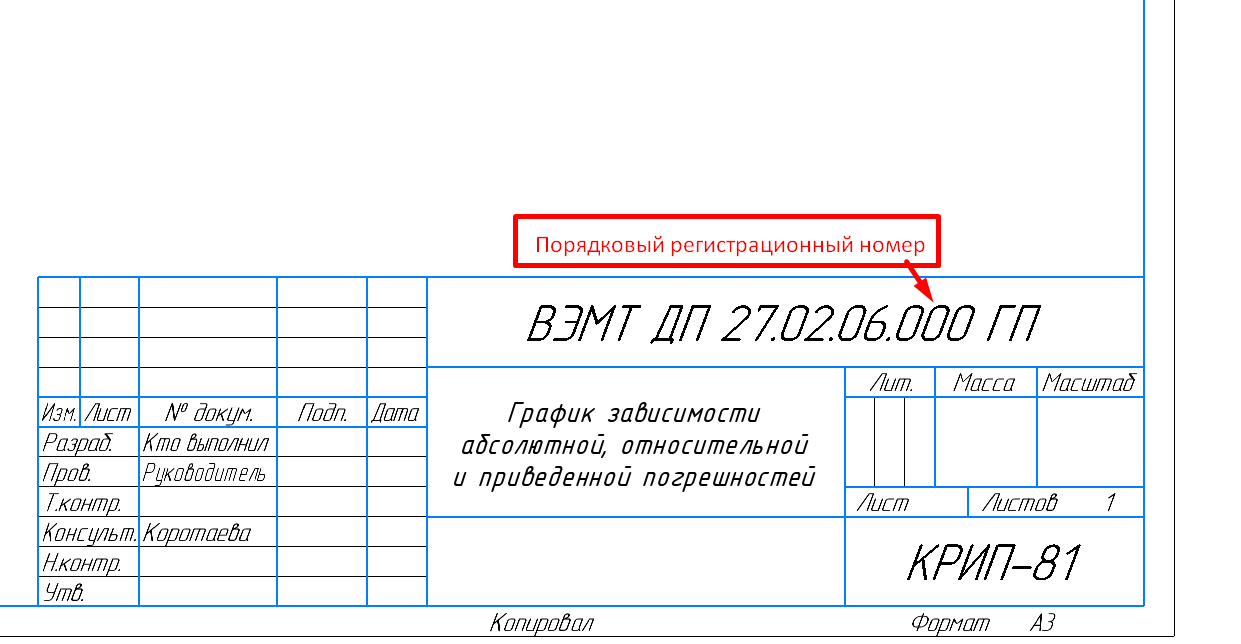 Локальная поверочная схема выполняется на формате А3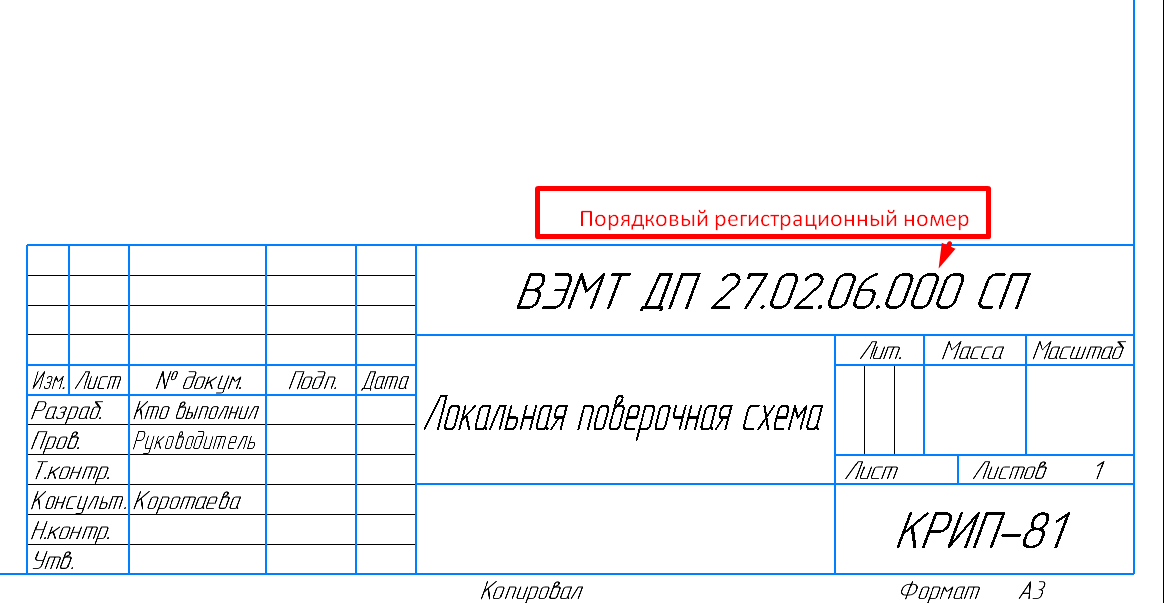 ДОПУЩЕНА К ЗАЩИТЕзаместитель директора по учебной работе	/Н.В.Лопатина/«____» __________ 20___ г.Выполнил студент группы КРИП-46т/***************Руководитель работы/********КонсультантыТехнологическая часть/********Графическая часть/********Зав.отделением/********Рецензент/********Формат листа бумаги А4.Шрифт GOST type B (курсив)Размер 14Межстрочныйинтервал1,5Интервалы перед и после абзацев отсутствуютОтступы красной строки в основном тексте1,25ВыравниваниеПо ширине, автоматические переносы словРазмеры полей Левое –3 см, правое –1,5 см, верхнее – 2 см, нижнее – 2 см.Вид печати На одной стороне листа белой бумаги формата А4(210 х 297) по ГОСТ 2.301-68РамкаСодержание - основная надпись 55х185Текс работы - основная надпись 15х185 ГОСТ 2.104-2006ЗаголовкиЗаголовки разделов, подразделов, пунктов и подпунктов следует писать с абзацного отступа с прописной буквы без точки в конце не подчеркивая без применения полужирного начертания. Расстояние между заголовками и текстом, между заголовками раздела и подраздела должно быть равно трем интервалам.С новой страницы начинаются только разделы.Нумерация рисунковСквозная, под рисунком, Название рисунка обязательноНумерация таблиц Сквозная, над таблицей, название таблицы обязательноНумерация формулСквозная, справа от общей формулы